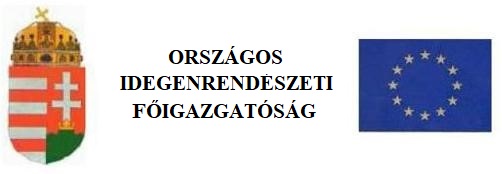 ELTARTÁSI NYILATKOZAT
A nyilatkozattevő EGT-állampolgár (I. pont kitöltendő)  Magyar állampolgár (I. pont kitöltendő)  Magyar állampolgár öneltartó családtagja (II. pont kitöltendő) I. Alulírott ____Születési hely és idő: ____ Anyja neve: ____  kijelentem, hogy ____ nevű ____ állampolgár Születési hely és idő: ____Anyja neve: ____ eltartására magyarországi tartózkodása idejére kötelezettséget vállalok. II.Alulírott ____ Születési hely és idő: ____ Anyja neve: ____ kijelentem, hogy elegendő forrással rendelkezem ahhoz, hogy magyarországi tartózkodásom ne jelentsen indokolatlan terhet Magyarország szociális ellátórendszerére. Kelt:………………………………… …………………………………nyilatkozattevő aláírása Előttünk mint tanúk előtt: ……………………………………..……………………………………..(név, lakcím)…………………………………….…………………………………….(név, lakcím)